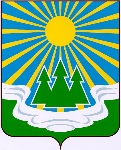 МУНИЦИПАЛЬНОЕ ОБРАЗОВАНИЕ«СВЕТОГОРСКОЕ  ГОРОДСКОЕ  ПОСЕЛЕНИЕ»ВЫБОРГСКОГО РАЙОНА ЛЕНИНГРАДСКОЙ ОБЛАСТИСОВЕТ ДЕПУТАТОВ третьего созываРЕШЕНИЕот 23 апреля  2024 года                       № Об утверждении структуры администрации муниципального образования «Светогорское городское поселение" Выборгского района Ленинградской областиВ соответствии с Федеральным законом от 06.10.2003 года № 131 «Об общих принципах организации местного самоуправления в Российской федерации», статьей 24 Устава муниципального образования «Светогорское городское поселение» Выборгского района Ленинградской области, Положением об администрации муниципального образования «Светогорское городское поселение» Выборгского района Ленинградской области”, в целях  оптимизации управленческих процессов и организации эффективной работы администрации, совет депутатов муниципального образования «Светогорское городское поселение» Выборгского района Ленинградской областиРЕШИЛ:Утвердить и ввести в действие с 1 мая 2024 года структуру администрации муниципального образования "Светогорское городское поселение" Выборгского района Ленинградской области (приложение). Признать утратившим силу Решение совета депутатов от 30.08.2022 г. №31 «Об утверждении структуры администрации муниципального образования "Светогорское городское поселение" Выборгского района Ленинградской области».Настоящее решение вступает в силу со дня принятия.Опубликовать настоящее Решение в газете «Вуокса», в сетевом издании «Официальный вестник муниципальных правовых актов органов местного самоуправления муниципального образования «Выборгский район» Ленинградской области» (NPAVRLO.RU) и разместить на официальном сайте МО "Светогорское городское поселение" (www.mo-svetogorsk.ru).Глава муниципального образования				И.В. Иванова«Светогорское городское поселение»Разослано; в дело, администрация МО, газета «Вуокса», прокуратура, официальный сайт, официальный вестникУтверждена решением   совета    депутатов МО «Светогорское городское поселение» от 23 апреля 2024 № СТРУКТУРААдминистрации муниципального образования «Светогорское городское поселение»Выборгского района Ленинградской области